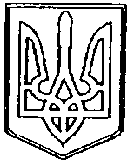 ЧОРТКІВСЬКА    МІСЬКА    РАДАВИКОНАВЧИЙ КОМІТЕТР І Ш Е Н Н Я		(ПРОЕКТ)від     грудень  2019 року                                                           №   Про схвалення Програми «Поповнення бібліотечних фондів на 2020-2022 роки "            З метою  реалізації прав громадян на доступ до інформації, знань, залучення до культурних цінностей, кількісне та якісне наповнення бібліотечних фондів на користь україномовних видань, керуючись п.1 ч.2 ст.52, ч.6 ст.59 «Про місцеве самоврядування в Україні» виконавчий комітет міської ради,  ВИРІШИВ:Схвалити та винести на розгляд сесії міської ради проект рішення "Про схвалення Програми  "Поповнення бібліотечних фондів на 2020-2022 роки" згідно додатку.Копію рішення направити в управління  культури, релігії та туризму Чортківської міської ради. Контроль за виконанням даного рішення покласти на заступника міського голови з питань діяльності виконавчих органів міської ради Тимофія Р.М.  Міський голова                                                                Володимир ШМАТЬКО	Дембіцька О.І.	Тимофій Р.М.	Деркач В.Ю.                                                                                Додаток                                                                      до проекту  рішення                                                                      Чортківської міської ради                                                                     від____________ 2019 року №_____ПРОГРАМА «ПОПОВНЕННЯ  БІБЛІОТЕЧНИХ ФОНДІВ НА 2020-2022 РОКИ»Розробник програми                    Ольга ДЕМБІЦЬКА                      ______________                                                                                                   (підпис)Головний розпорядник коштів        Управління культури, релігії та туризму                                                             Чортківської міської радиПОГОДЖЕНОВідділ економічного розвитку, інвестиційта комунальної власності             Світлана ЧЕРНИШ                  _____________                                                                                                               (підпис)Фінансове управлінняміської ради                                      Надія БОЙКО                      _____________                                                                                                              (підпис)Юридичний відділ апарату міської ради                      ДЕРКАЧ Вікторія                  _____________                                                                                                               (підпис)ПРОГРАМАПОПОВНЕННЯ БІБЛІОТЕЧНИХ ФОНДІВ НА 2020-2022 РОКИ1.ПАСПОРТ ПРОГРАМИ2. ЗАГАЛЬНІ ПОЛОЖЕННЯ       Програму поповнення бібліотечних фондів на 2020 - 2022 рік  (далі - Програма) розроблено для  поповнення бібліотечних фондів.     	Бібліотечні фонди є важливим науковим, інформаційним та культурно-освітнім ресурсом, призначеним для забезпечення конституційних прав громадян на доступ до інформації та спрямованим на задоволення читацького попиту.  	Проте на сьогодні поряд з потребою комп’ютеризації бібліотечних процесів гостро стоїть проблема оновлення фондів бібліотек. Однією з причин такого стану є низький показник нових надходжень до книгозбірень.     	Розробка Програми продиктована необхідністю в умовах соціально-економічної кризи зберегти та розвинути мережу публічних бібліотек, що покликані сприяти розвитку науки, культури, освіти, забезпечити доступ до інформаційних ресурсів соціально незахищених верств населення.   	Програма сприятиме покращенню якості обслуговування читачів, підвищенню рівня читацької компетентності, розвитку зацікавленості громадян, особливо молоді, у користуванні друкованою книгою, періодичними виданнями як джерелом інформації.3. МЕТА ТА ОСНОВНІ ЗАВДАННЯ ПРОГРАМИ     	Мета програми полягає у забезпеченні життєдіяльності публічних бібліотек шляхом гарантованого фінансування на придбання мінімуму книг та періодичних видань, що дозволить створити оптимальні умови для реалізації бібліотеками своїх соціальних та культурно-освітніх функцій.4. ОСНОВНІ РЕЗУЛЬТАТИ ВИКОНАННЯ   	Буде покращено якість обслуговування користувачів, підвищено рівень читацької грамотності, розвиток зацікавленості громадян, особливо дітей та молоді у користуванні друкованими виданнями як джерелом інформації.5. ФІНАНСОВЕ ЗАБЕЗПЕЧЕННЯ    	Фінансове забезпечення виконання Програми здійснюватиметься за рахунок коштів міського бюджету.    	Обсяг фінансування Програми становить 300 тис. грн. Розв’язання проблеми буде здійснено шляхом придбання книговидавничої продукції та періодичних видань.6. КООРДИНАЦІЯ ТА КОНТРОЛЬ ЗА ХОДОМ ВИКОНАННЯ ПРОГРАМИ	Координацію та контроль за ходом виконання Програми здійснює постійна депутатська комісія з гуманітарних питань та соціального захисту громадян.Про хід та виконання заходів Програми звітує начальник управління культури, релігії та туризму  на сесії міської ради  кожного року.Секретар Чортківської міської ради                                        Ярослав ДЗИНДРА                                      1.Ініціатор розроблення програмиЧортківська міська рада2.Дата, номер і назва  документа  Закон України «Про культуру» № 24 від 14.12.2010 року,  Закон України Про бібліотеки та бібліотечну справу» від 27.01.1995 року № 73.Розробник програмиУправління культури,  релігії та туризму  міської ради4.Відповідальні виконавці програмиУправління культури  релігії та туризму  міської ради.5.Учасники програмиМіська бібліотека для дітей, бібліотека для дітей №2, бібліотека для дорослих, міська бібліотека - філіал6.Термін реалізації програми2020-2022 рік7.Загальний обсяг фінансових ресурсів, необхідних для реалізації програми, всього тис. грн.:2020 рік – 100 тис грн..2021 рік – 100 тис грн.2022 рік – 100 тис грн.8.Перелік місцевих бюджетів, які беруть участь у виконанні програми Міський бюджет8.1Коштів міського бюджету300 000 гривень